PENSA DI ESSERE UNO DEGLI ABITANTI DI LUDIANO DELLA LEGGENDA. COME FARESTI A SPAVENTARE IL DIAVOLO?SPIEGALO FACENDO UN DISEGNO E SCRIVENDO DELLE FRASI!____________________________________________________________________________________________________________________________________________________________________________________________________________________________________________________________________________________________________________________________________________________________________________________________________________________________________________________________________________________________________________________________________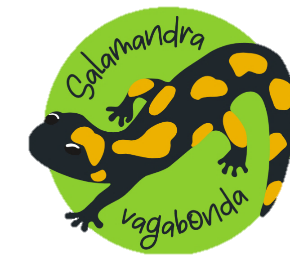 